2024 THE 1ST BPAK CUP SENIOR MASTERS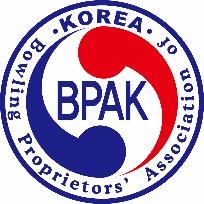 SEOUL INTERNATIONAL OPEN TOURNAMENTApril 8(Mon) – 13(Sat), 2024PARTICIPANT DETAILS :※ Check with the same numbers for the same teams.  (Double: Dbl, Trio: Tri, M/I: Mix International)For those unable to form a complete team, or wish to be mix international team, please check M/I [V].※ BPAK CUP 2024 Shirt Size (Unisex Asian Size: SS / S / M / L / XL / 2XL / 3XL / 4XL )PREFERRED SQUAD :FLIGHT DETAILS :OFFICIAL HOTEL : SEOUL OLYMPIC PARK HOTEL : KRW131,000/Night※ Breakfast is requested separately (KRW19,800)Please return this form via e-mail [bpakcup@gmail.com].For Information, Please contact Woonkyung Baek, Kitty Tel: +82-10-8502-2544Tel: +81- 90-9685-2544Official e-mail: bpakcup@gmail.com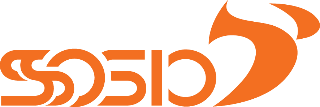 Congress / Association / Club / TeamCongress / Association / Club / TeamPARAPARACountryTotal Number of Bowlers Officials  Officials Contact PersonEmail AddressContact NumberNoFull NameGenderAgeDate of BirthShirt SizeDblTriM/I123456DATE8.00 AM3.00 PMPREFER SQUADPREFER SQUADPREFER SQUAD8-April-MonSINGLES SQUAD AA [   ]B [   ]C [   ]9-April-TueSINGLES SQUAD BSINGLES SQUAD C※ 11 April Thu 18:00 ~ [Friendly Side Event] KRW50,000※ 11 April Thu 18:00 ~ [Friendly Side Event] KRW50,000※ 11 April Thu 18:00 ~ [Friendly Side Event] KRW50,00010-April-WedDOUBLES SQUAD ADOUBLES SQUAD B※ 11 April Thu 18:00 ~ [Friendly Side Event] KRW50,000※ 11 April Thu 18:00 ~ [Friendly Side Event] KRW50,000※ 11 April Thu 18:00 ~ [Friendly Side Event] KRW50,00011-April-ThuDOUBLES SQUAD CTRIOS SQUAD A※ 11 April Thu 18:00 ~ [Friendly Side Event] KRW50,000※ 11 April Thu 18:00 ~ [Friendly Side Event] KRW50,000※ 11 April Thu 18:00 ~ [Friendly Side Event] KRW50,00012-April-FriTRIOS SQUAD BTRIOS SQUAD C※ 11 April Thu 18:00 ~ [Friendly Side Event] KRW50,000※ 11 April Thu 18:00 ~ [Friendly Side Event] KRW50,000※ 11 April Thu 18:00 ~ [Friendly Side Event] KRW50,00013-April-SatMASTERS SEMI FINALMASTERS FINALS※ 11 April Thu 18:00 ~ [Friendly Side Event] KRW50,000※ 11 April Thu 18:00 ~ [Friendly Side Event] KRW50,000※ 11 April Thu 18:00 ~ [Friendly Side Event] KRW50,000Arrival informationNumber of peopleDateTimeFlight No.Terminal 1 or 2Terminal 1 or 2Departure informationNumber of peopleDateTimeFlight No.Terminal 1 or 2ROOM TYPEName of GuestCHECK-IN DATECHECK-OUT DATESINGLEKRW 131,000DOUBLEKRW 131,000DOUBLEKRW 131,000TRIPLEKRW 131,000TRIPLEKRW 131,000TRIPLEKRW 131,000